Об утверждении отчета по исполнениюмуниципальной программы Истоминскогосельского поселения «Охрана окружающей среды на 2014-2020 годы» по итогам работы за 2014год.В соответствии с Бюджетным законодательством  Российской Федерации,  Постановлением Администрации Истоминского сельского поселения № 284 от 15.08.2013 «Об утверждении порядка разработки, реализации и оценки эффективности муниципальных программ Истоминского сельского поселения»,ПОСТАНОВЛЯЮ:1. Утвердить отчет по исполнению муниципальной программы Истоминского сельского поселения «Охрана окружающей  среды на 2014-2020 годы» за  2014г согласно приложению.2. Настоящее постановление подлежит опубликованию.3. Настоящее постановление вступает в силу с момента его обнародования.3. Контроль над исполнением постановления возложить на заместителя Главы Администрации Истоминского сельского поселения Моисееву О.Н.Глава АдминистрацииИстоминского сельского поселения                                           А.И.КорниенкоРаздел 1, Конкретные результаты реализации муниципальной программы, достигнутые за отчетный период.Основные результаты, достигнутые за отчетный период.Ммуниципальная программа  «Охрана окружающей среды» (далее -Программа) утверждена постановлением администрации Истомиснкого сельского поселения от 16.12.2013г. № 432.Объем финансирования Программы в 2014 году за счет средств местного бюджета составляет 2,0 тыс. руб.Закуплена и установлена урна на улице.Характеристика вклада основных результатов в решении задач и достижении целей Программы.Обеспечение экологической безопасности в условиях экономического развития посредством снижения негативного воздействия на окружающую среду при осуществлении хозяйственной и иной деятельности;- решение вопроса сбора и утилизации бытовых отходов - (отсутствие несанкционированных свалок ); -формирование у населения общей экологической культуры, обеспечение его объективной информацией о состоянии окружающей среды - (повышения уровня экологического сознания и культуры);-повышение роли населения и общественных организаций в оздоровлении окружающей среды - (посадка зеленых насаждений для комфортного проживания).-выполнение мероприятий по благоустройству и озеленению территории Истоминского сельского поселения;-защита территории и населения  от негативного воздействия вод посредством восстановления пропускной способности водотоков.1.3. Сведения о достижении значений показателей (индикаторов) муниципальной  программы Охрана окружающей среды Истоминского сельского поселения», подпрограммы муниципальной  программы Формирование комплексной системы управления отходами на территории поселения «Истоминского сельского поселения», оценка эффективности Программы.Раздел 3. Информация о внесении ответственным исполнителем изменения в ПрограммуРаздел 4. Предложения по дальнейшей реализации Программы        В 2015 году Программа реализуется в соответствии с Планом реализации муниципальной программы «Охрана окружающей среды (2014-2020 годы)», подготовленным в соответствии с изменениями, внесенными в Поствновление Администрации от 16.12.432 № 432 постановлением Администрации от 19.11.2014г. № 284/1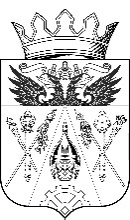 АДМИНИСТРАЦИЯ  ИСТОМИНСКОГО СЕЛЬСКОГО ПОСЕЛЕНИЯПОСТАНОВЛЕНИЕАДМИНИСТРАЦИЯ  ИСТОМИНСКОГО СЕЛЬСКОГО ПОСЕЛЕНИЯПОСТАНОВЛЕНИЕАДМИНИСТРАЦИЯ  ИСТОМИНСКОГО СЕЛЬСКОГО ПОСЕЛЕНИЯПОСТАНОВЛЕНИЕАДМИНИСТРАЦИЯ  ИСТОМИНСКОГО СЕЛЬСКОГО ПОСЕЛЕНИЯПОСТАНОВЛЕНИЕАДМИНИСТРАЦИЯ  ИСТОМИНСКОГО СЕЛЬСКОГО ПОСЕЛЕНИЯПОСТАНОВЛЕНИЕАДМИНИСТРАЦИЯ  ИСТОМИНСКОГО СЕЛЬСКОГО ПОСЕЛЕНИЯПОСТАНОВЛЕНИЕАДМИНИСТРАЦИЯ  ИСТОМИНСКОГО СЕЛЬСКОГО ПОСЕЛЕНИЯПОСТАНОВЛЕНИЕАДМИНИСТРАЦИЯ  ИСТОМИНСКОГО СЕЛЬСКОГО ПОСЕЛЕНИЯПОСТАНОВЛЕНИЕАДМИНИСТРАЦИЯ  ИСТОМИНСКОГО СЕЛЬСКОГО ПОСЕЛЕНИЯПОСТАНОВЛЕНИЕАДМИНИСТРАЦИЯ  ИСТОМИНСКОГО СЕЛЬСКОГО ПОСЕЛЕНИЯПОСТАНОВЛЕНИЕАДМИНИСТРАЦИЯ  ИСТОМИНСКОГО СЕЛЬСКОГО ПОСЕЛЕНИЯПОСТАНОВЛЕНИЕАДМИНИСТРАЦИЯ  ИСТОМИНСКОГО СЕЛЬСКОГО ПОСЕЛЕНИЯПОСТАНОВЛЕНИЕ14.02.2015г. г.№5353х. Островскогох. Островскогох. Островскогох. Островскогох. Островскогох. Островскогох. Островскогох. Островскогох. Островскогох. Островскогох. Островскогох. Островского№
п/пПоказатель (индикатор) (наименование)Единица измерения№
п/пПоказатель (индикатор) (наименование)Единица измерения2013год2014Год план2014ГодфактСтепень достижения целевых показателейКЦИiСтепень соответствия запланированному уровню затратКБЗiПричины невыполнения1234567891.1.Количество действующих санкционированных и законсервированных объектов размещения твердых отходов на территории поселенияединиц001без финансирования1.2.Увеличение количества заключенных договоров с населением по вывозу ТБОпроцент40802,0без финансирования1.3.Организация субботников и мероприятий по уборке территорий, зеленых насаждениймероприятий6244без финансирования№Наименование (краткое описание) внесенного в муниципальную программу измененияРеквизиты постановления о внесении изменений1.Изменение объем финансированияПостановление  от 15.10.2014г. № 2412.Изменение объем финансированияПостановление от 19.11.2014г. № 284/1